Городской округ «Закрытое административно – территориальное образование  Железногорск Красноярского края»АДМИНИСТРАЦИЯ ЗАТО  г. ЖЕЛЕЗНОГОРСКПОСТАНОВЛЕНИЕ30.04.2020                                                                                                                                       829г. Железногорск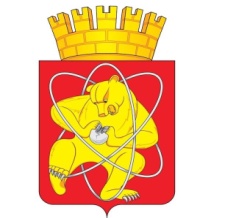 Об обеспечении работы дежурных групп для воспитанников муниципальных дошкольных образовательных учреждений (детских садов)В соответствии с Указом Губернатора Красноярского края от 04.04.2020 
№ 81-уг «О внесении изменений в Указ Губернатора Красноярского края от 27.03.2020 № 71-уг «О дополнительных мерах, направленных на предупреждение распространения коронавирусной инфекции, вызванной 2019-nCoV, на территории Красноярского края», Постановлением Правительства Красноярского края от 01.04.2020 № 188-п "Об утверждении Порядка установления и соблюдения предписаний и ограничений гражданами режима самоизоляции в период распространения коронавирусной инфекции (2019-nСoV) на территории Красноярского края", руководствуясь Уставом ЗАТО Железногорск,ПОСТАНОВЛЯЮ:1. Руководителям муниципального бюджетного дошкольного образовательного учреждения «Детский сад № 23 «Золотой петушок»» (Вячеславовой Н.О.), муниципального бюджетного дошкольного образовательного учреждения «Детский сад № 24 «Орленок»» (Давыденко О.Е.), муниципального бюджетного дошкольного образовательного учреждения «Детский сад № 31 «Колокольчик»» (Семериковой Н.Ю.), муниципального бюджетного дошкольного образовательного учреждения «Детский сад №  37 «Теремок»» (Минеевой Ю.В.), муниципального бюджетного дошкольного образовательного учреждения «Детский сад № 40 «Медвежонок»» (Шаповаловой И.В.) обеспечить организацию работы дежурных групп для воспитанников муниципальных дошкольных образовательных учреждений (детских садов), родители (законные представители) которых выполняют трудовые функции в организациях, осуществляющих деятельность в сферах, в отношении которых решениями Президента Российской Федерации или Указом Губернатора Красноярского края от 27.03.2020 № 71-уг «О дополнительных мерах, направленных на предупреждение распространения коронавирусной инфекции, вызванной 2019-nCoV, на территории Красноярского края» не были приняты ограничительные меры (далее - дежурные группы). 	2. Комплектование дежурных групп начать с 06.05.2020 на основании заявок, поданных в Администрацию ЗАТО г. Железногорск, руководителями, организаций, в отношении которых решениями Президента Российской Федерации или Указом Губернатора Красноярского края от 27.03.2020 № 71-уг «О дополнительных мерах, направленных на предупреждение распространения коронавирусной инфекции, вызванной 2019-nCoV, на территории Красноярского края» не были приняты ограничительные меры (далее – работодатели), при наличии у воспитанников муниципальных дошкольных образовательных учреждений (детских садов) медицинского допуска.3. Зачисление в дежурную группу дошкольного образовательного учреждения осуществлять при наличии паспорта родителя (законного представителя), свидетельства о рождении ребенка, справок работодателей по форме, утвержденной, постановлением Правительства Красноярского края от 01.04.2020 № 188-п «Об утверждении Порядка установления и соблюдения предписаний и ограничений гражданами режима самоизоляции в период распространения коронавирусной инфекции (2019-nCoV) на территории Красноярского края», в отношении обоих родителей (законных представителей). 4. Работу дежурных групп осуществлять в соответствии с требованиями СанПиН 2.4.1.3049-13 «Санитарно-эпидемиологические требования к устройству, содержанию и организации режима работы дошкольных образовательных организаций», а также в соответствии и  иными требованиями законодательства Российской Федерации, установленными для функционирования детских дошкольных образовательных учреждений, с соблюдением превентивных мер, установленных Постановлением Правительства Красноярского края от 05.04.2020 № 192-п «Об утверждении превентивных мер, направленных на предупреждение распространения коронавирусной инфекции, вызванной 2019-nCoV, и порядка осуществления контроля за их соблюдением работодателями на территории Красноярского края».5. Руководителю Управления внутреннего контроля (Е.Н. Панченко) довести настоящее постановление до сведения населения через газету «Город и горожане».6. Отделу общественных связей Администрации ЗАТО г. Железногорск                                   (И.С. Пикалова) разместить настоящее постановление на официальном сайте городского  округа «Закрытое административно-территориальное образование Железногорск Красноярского края» в информационно-телекоммуникационной сети «Интернет».7. Контроль над выполнением настоящего постановления возложить на заместителя Главы ЗАТО г. Железногорск по социальным вопросам Е.А. Карташова. 8. Настоящее постановление вступает в силу со дня подписания и действует до 08.05.2020. Глава ЗАТО г. Железногорск         				                            И.Г. Куксин 